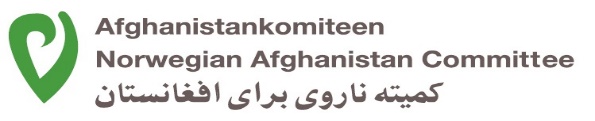                                                              RFQ No: NACNRO 220068Request for QuotationsSupply of Construction Materials for BDK Office in Badakhshan, AfghanistanIssue Date: August 16, 2022Closing Date: August 20, 2022Closing Time: 4:00 PM Kabul, Afghanistan Standard TimeNorwegian Afghanistan CommitteeNorth Regional OfficeMasjed Imam Bokhari Street, Shar –e- NawFaizabad, Faizabad, Badakhshan            1.  Introduction:The Norwegian Afghanistan Committee (NAC)Norwegian Afghanistan Committee was established in 1980 as a member-based solidarity organization. The NAC is doing development and humanitarian work in Afghanistan and information and advocacy in Norway.  Through our focus on rural development (education, agriculture and sustainable economic development, civil society, governance and health), disaster risk reduction and management, and the education of female health care providers, we strive to improve the quality of life of Afghanis in rural and remote communities. The aim of the NAC is to contribute to the development of an Afghanistan free of poverty where equality, democracy, human rights, and respect for diversity serve as the basis for political action and development.2.  Summary of acquisition:NAC (Norwegian Afghanistan Committee) is seeking qualified vendors to provide the bellow mentioned materials to Badakhshan Province; all interested (Logistic Services Companies) bidders who have similar experience in the supply of bellow mentioned items are invited to bid.3.   Scope of work/Specification:The selected vendor shall supply and deliver the bellow mentioned materials to: NAC Project, Sory village of Yawan district in Badakhshan province, Afghanistan.          Items Description and Quantity:service / Product delivery and Payment Terms:Payment method: The payment is made through cash to the supplier after satisfactory delivery of the products specified above and technical confirmation by the related department. (No advance payment to the vendors).Delivery timeline: ASAP (please mention the delivery date in your quotation). Mode of Shipment: The supplier should bear the transportation cost of Items to: NAC Project, Sory Village of Yawan district in Badakhshan province, Afghanistan.Terms of Contract:Vendors (locally registered) must quote prices in Afghani.The NAC shall deduct the applicable t1ax (2% for business with certificate) on any contract as required by Afghan Law and will make the direct deposit to the Da Afghanistan Bank if a supplier cannot provide the registration certificate or the registered certificate are against to their business. If still awarded for the contract in this case (7% tax for business without a license) will be deducted from the total amount of the contract and will be deposited to the Da Afghanistan Bank.Copy of AISA license Your quotation will be accepted and payment will be proceeding as per your business title.No advance will be paid by NAC.NAC reserves the right to cancel this process without further notice to the vendors.NAC reserves the right to vary the number of goods, by up to a maximum of thirty percent of the total offer, without any change in the unit price or other terms and conditions.Please be informed that NAC is not bound to accept any quotation, award a contract or purchase order, nor be responsible for any cost associated with suppliers’ preparation and submission of a quotation, regardless of the outcome or the manner of conducting the selection process.NAC encourages every prospective supplier to prevent and avoid conflicts of interest, by disclosing to NAC if you, or any of your affiliates or personnel, were involved in the preparation of the requirements, design, cost estimates, and other information used in this RFQ. NAC implements a zero tolerance on fraud and other prescribed practices and is committed to preventing, identifying, and addressing all such acts and practices against NAC.Time Frame:7.   Submission of offers:The sealed quotations should be submitted on or before 16:00 (Kabul Time) on August 15, 2022, to the following addresses:Norwegian Afghanistan Committee, Kabul Office, Nawai Watt Street # 3, House # 294, Share- New, Kabul Afghanistan.  Contact No: +93790 69 82 04Badakhshan Province, New City Faizabad, Masjed Imam Bukhari Street, NAC office.   Contact No: +93 729610137 / +93 790 69 82 55  8. Required Documents along with the Quotation:1. Valid registration certificates2. Self-declaration that you are not in any excluded or black list parties/vendors/suppliers.3. Completed and signed declaration for vendors - child labor 2014-03 (Can be found at NAC Webpage, procurement portal).Please contact us if you have any queries regarding this RFQ.Thank you and we look forward to receiving your quotationOffice: NROTo:         All InterestedFrom:  NACRequest for Quotations (RFQ)RFQ#220068Date:  10 / 08 /2022Title Construction materials NAC (Norwegian Afghanistan Committee) invites you to submit your quotation for supplying the following items:       Terms and Conditions:The Quotations must be at NAC Badakhshan Office with the RFQ Referencing number, not later than     15 /10 /20221. NAC will inform the bidders of the results of the bidding after a considerable time from the bid closing date.2. Any clarifications required concerning the table of the terms and conditions stated in this RFQ should be addressed to theNAC prior to the submission of the RFQ on the closing date.Any RFQ that has a white-out on the document will be excluded from the bidding. Please cross out and initial any errors.Note:The following terms and conditions are to be considered strictly while offering a quotation.Offer: ـــــــــــــــــــــــــــــــــــــــــــــــــــــــــTitle: ــــــــــــــــــــــــــــــــــــــــــــــــــــSignature & Stamp: ـــــــــــــــــــــــــــــــــــــــــContact Number: ـــــــــــــــــــــــــــــــــــــــــAddress: ــــــــــــــــــــــــــــــــــــــــــــــــــــــــــــــــــــــــــــــــــــــــــــــــــــــــــــــــــــــــــــــــــــــــــ........................................................................................................................................................................................................................................ItemUnit/QuantitySpecificationCement Portland Tajikiسمنت پارت لند تاجیکیBagCement Portland TajikiSteel Bar 14mm Homemadeسیخ گول 14 ملی ساخت وطنKgSteel Bar 14mm HomemadeSteel Bar 12mm Homemadeسیخ گول 12 ملی ساخت وطنKgSteel Bar 12mm HomemadeSteel Bar 8mm Homemadeسیخ گول 8 ملی وطنیKgSteel Bar 8mm HomemadeBand Wire 1mm Chinaسیم 1 ملی چینایKgBand Wire 1mm ChinaBand Wire 3mm Chinaسیم 3ملی چنایKgBand Wire 3mm ChinaWood beam 6x9x600cmشده از چوب خار به اندازهPcsWood beam 6x9x600cmWood Board 18x2.5.600cmتخته از چوب خار به اندازهPcsWood Board 18x2.5.600cmNails Different Sizeمیخ دارای اندازه های مختلفKgNails Different SizePaid Low Powder Pakistaniپودر ضد آب پاکستانیKgPaid Low Powder PakistaniPipe 40mm PN16 High Standardپایپ 40 ملی های استندرد دارای فشار 16LMPipe 40mm PN16 High StandardPipe 50mm PN16 High Standardپایپ 50ملی های استندرد دارای فشار 16LMPipe 50mm PN16 High StandardPlastic Joint 40mmجاینت پلاستیکی 40 ملی PcsPlastic Joint 40mmControl Valve 63mmوال کنترول 63 ملیPcsControl Valve 63mmControl Valve 40mmوال کنترول 40 ملی PcsControl Valve 40mmSteel Pipe 63mmپایپ جستی 63 ملیPcsSteel Pipe 63mmSteel Pipe 40mmپایپ جستی 40 ملیPcsSteel Pipe 40mmCable 14mm without Tarکیبل 14 ملی بدون تار LMCable 14mm without TarPoem فوم (نوار تفلون)RollPoem Steel Elbow 40mmزانوخم جستی 40 ملیPcsSteel Elbow 40mmMale Adapter Elbow 40mmرابطه 40 ملی نرکیLMMale Adapter Elbow 40mmFemale Adapter 40mmرابطه 40 ملی مادکیLMFemale Adapter 40mmMale Adapter Elbow 63mmرابطه 63 ملی نرکیLMMale Adapter Elbow 63mmAnnouncement of RFQAugust 10, 2022Last date for submission of quotationAugust 15,2022 4:00 PMEvaluation of quotations (RFQ) and identification of vendorAugust 17, 2022Agreement with selected VendorAugust 18, 2022NoItem Name and DescriptionUnit  QuantityUnitPriceTotalRemarks/W warranty/ GuaranteeDeliveryTimeQuantity availableNoItem Name and DescriptionUnit  QuantityAFNAFNRemarks/W warranty/ GuaranteeDeliveryTimeQuantity available1Cement Portland Tajikiسمنت پارت لند تاجیکیBag1702Steel Bar 14mm Homemadeسیخ گول 14 ملی ساخت وطنKg4803Steel Bar 12mm Homemadeسیخ گول 12 ملی ساخت وطنKg4004Steel Bar 8mm Homemadeسیخ گول 8 ملی وطنیKg485Band Wire 1mm Chinaسیم 1 ملی چینایKg166Band Wire 3mm Chinaسیم 3ملی چنایKg167Wood beam 6x9x600cmشده از چوب خار به اندازهPcs58Wood Board 18x2.5.600cmتخته از چوب خار به اندازهPcs259Nails Different Sizeمیخ دارای اندازه های مختلفKg2010Paid Low Powder Pakistaniپودر ضد آب پاکستانیKg2011Pipe 40mm PN16 High Standardپایپ 40 ملی های استندرد دارای فشار 16LM340012Pipe 50mm PN16 High Standardپایپ 50ملی های استندرد دارای فشار 16LM10013Plastic Joint 40mmجاینت پلاستیکی 40 ملی Pcs2014Control Valve 63mmوال کنترول 63 ملیPcs315Control Valve 40mmوال کنترول 40 ملی Pcs116Steel Pipe 63mmپایپ جستی 63 ملیPcs3617Steel Pipe 40mmپایپ جستی 40 ملیPcs1218Cable 14mm without Tarکیبل 14 ملی بدون تارLM22019Poem فوم (نوار تفلون)Roll1020Steel Elbow 40mmزانوخم جستی 40 ملیPcs421Male Adapter Elbow 40mmرابطه 40 ملی نرکیLM322Female Adapter 40mmرابطه 40 ملی مادکیLM223Male Adapter Elbow 63mmرابطه 63 ملی نرکیLM2Total AmountTotal AmountTotal AmountTotal AmountTotal Amount1.Delivery Period in Days………………………………2.Terms of Delivery………………………………………………………………………3.Terms of Warranty………………………………………………………………………4.Validity of Quotations (Date)/               /5.Due pay or undue (Terms of payment)………………………………………………………………………6.After sell service………………………………………………………………………